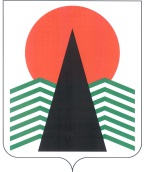 АДМИНИСТРАЦИЯ  НЕФТЕЮГАНСКОГО  РАЙОНАпостановлениег.НефтеюганскО награжденииВ соответствии с решением Думы Нефтеюганского района от 26.09.2012 № 282 «О наградах и почетных званиях Нефтеюганского района», на основании протокола заседания комиссии по наградам от 27.09.2017 № 24  п о с т а н о в л я ю:Присвоить почетные звания Нефтеюганского района, наградить Почетными грамотами и Благодарственными письмами Главы Нефтеюганского района работников предприятий, организаций Нефтеюганского региона за деятельность, направленную на обеспечение благополучия Нефтеюганского района, рост благосостояния его населения, высокое профессиональное мастерство и многолетний добросовестный труд согласно приложениям № 1, 2.Управлению по учету и отчетности администрации района (Т.П.Раздрогина) обеспечить выплату денежного вознаграждения согласно приложению № 1.Настоящее постановление подлежит размещению на официальном сайте органов местного самоуправления Нефтеюганского района.Контроль за выполнением постановления возложить на первого заместителя главы Нефтеюганского района С.А.Кудашкина.Глава района							Г.В.ЛапковскаяПриложение № 1к постановлению администрации Нефтеюганского районаот 03.10.2017 № 1700-паСПИСОКграждан, награждаемых Почетным званием Нефтеюганского района и Почетной грамотой Главы Нефтеюганского районаПриложение № 2к постановлению администрации Нефтеюганского районаот 03.10.2017 № 1700-паСПИСОКграждан, награждаемых Благодарственным письмом Главы Нефтеюганского района03.10.2017№ 1700-па№ 1700-па№Фамилия, имя, отчествоДолжностьРазмер денежного вознаграждения (руб.)Почетное звание  «Заслуженный работник связи Нефтеюганского района»Почетное звание  «Заслуженный работник связи Нефтеюганского района»Почетное звание  «Заслуженный работник связи Нефтеюганского района»Почетное звание  «Заслуженный работник связи Нефтеюганского района»Антонов Алексей Валерияновичзаместитель директора по развитию сети Нефтеюганский филиал АО «АВАНТЕЛ», г.Нефтеюганск3500,00Почетное звание «Заслуженный работник нефтегазодобывающей промышленности Нефтеюганского района»Почетное звание «Заслуженный работник нефтегазодобывающей промышленности Нефтеюганского района»Почетное звание «Заслуженный работник нефтегазодобывающей промышленности Нефтеюганского района»Почетное звание «Заслуженный работник нефтегазодобывающей промышленности Нефтеюганского района»БаркаловМихаил Алексеевичтрубопроводчик линейный, филиал «Нефтеюганское УМН» АО «Транснефть -Сибирь» ЛПДС «Южный Балык» Линейная аварийно-эксплуатационная служба, сп.Сентябрьский3500,00Почетная грамота Главы Нефтеюганского районаПочетная грамота Главы Нефтеюганского районаПочетная грамота Главы Нефтеюганского районаПочетная грамота Главы Нефтеюганского районаВаранкинАлексей Викторовичспасатель 3-го класса МКУ «Единая дежурно-диспетчерская служба Нефтеюганского района», сп.Куть-Ях3500,00Николаев Денис Дмитриевичтракторист, ИП Бичун Виктор Павлович, гп.Пойковский3500,00ЗахароваГалина Валентиновналаборант химического анализа, Филиал «Нефтеюганское УМН» АО «Транснефть -Сибирь» Химико-аналитическая лаборатория (ЛПДС «Каркатеевы»), сп.Каркатеевы3500,00ЧичагинаРаиса Петровнаврач-офтальмолог хирургического отделения поликлиники № 2 бюджетного учреждения «Нефтеюганская окружная клиническая больница имени В.И.Яцкив», г.Нефтеюганск3500,00Омельченко Раиса Петровнаакушерка отделения профилактики поликлиники № 2 бюджетного учреждения «Нефтеюганская окружная клиническая больница имени В.И.Яцкив», г.Нефтеюганск3500,00ЯмиловаВариса Васиховнамладшая медицинская сестра по уходу за больными педиатрического отделения № 1 стационара бюджетного учреждения «Нефтеюганская окружная клиническая больница имени В.И.Яцкив», г.Нефтеюганск3500,00Савицкий Сергей Николаевичводитель первого класса муниципального предприятия Нефтеюганское районное муниципальное унитарное «Торгово-транспортное предприятие», г.Нефтеюганск3500,00Гуполов Сергей Алексеевичводитель первого класса муниципального предприятия Нефтеюганское районное муниципальное унитарное «Торгово-транспортное предприятие», гп.Пойковский3500,00ВсегоВсего35000,00№Фамилия, имя, отчествоДолжность (род занятий)ТолстогузоваАльфия Вакиловнастарший оперативный дежурный МКУ «Единая дежурно-диспетчерская служба Нефтеюганского района», г.НефтеюганскШварцДмитрий Яковлевичспасатель МКУ «Единая дежурно-диспетчерская служба Нефтеюганского района», сп.Куть-ЯхСтарцева Дилара Фларитовнаоперативный дежурный МКУ «Единая дежурно-диспетчерская служба Нефтеюганского района», г.НефтеюганскАнастасова Надежда Николаевнаоперативный дежурный  МКУ «Единая дежурно-диспетчерская служба Нефтеюганского района», г.НефтеюганскВасильевПавел Анатольевичдорожный рабочий, ИП Бичун Виктор Павлович, г.НефтеюганскАнучинВладимир Николаевичводитель автомобиля, филиал «Нефтеюганское УМН» АО «Транснефть - Сибирь» Цех технологического транспорта и специальной техники, участок технологического транспорта и специальной техники при ЛПДС «Салым», сп.Сивыс-ЯхСавельеваНажия Маратовналаборант химического анализа, филиал «Нефтеюганское УМН» АО «Транснефть-Сибирь» Эколого-аналитическая лаборатория, сп.СентябрьскийФедоровЮрий Викторовичврач-анестезиолог-реаниматолог стационара отделения анестезиологии-реанимации  бюджетного учреждения «Нефтеюганская окружная клиническая больница имени В.И.Яцкив», г.НефтеюганскФефилова Татьяна Владимировнаврач-терапевт участковый амбулаторно-поликлинического подразделения поликлиники № 2 терапевтического отделения № 2 бюджетного учреждения «Нефтеюганская окружная клиническая больница имени В.И.Яцкив», г.НефтеюганскЕрмаковаАнна Георгиевнамедицинская сестра  амбулаторно-поликлинического подразделения поликлиники № 2 консультативно-диагностического отделения бюджетного учреждения «Нефтеюганская окружная клиническая больница имени В.И.Яцкив», г.НефтеюганскБикбауловаСакира Саттаровнамедицинская сестра врача общей практики амбулаторно-поликлинического подразделения поликлиники № 1 отделения общей врачебной (семейной) практики бюджетного учреждения «Нефтеюганская окружная клиническая больница имени В.И.Яцкив»МотышеваГалина Федоровнаакушерка родильного отделения стационара бюджетного учреждения «Нефтеюганская окружная клиническая больница имени В.И.Яцкив», г.НефтеюганскКашаповаФлюза Асгатовнарентгенолаборант рентгеновского отделения вспомогательного лечебно-диагностического подразделения бюджетного учреждения «Нефтеюганская окружная клиническая больница имени В.И.Яцкив», г.НефтеюганскСавчук Василий Васильевичслесарь по ремонту автомобилей муниципального предприятия Нефтеюганское районное муниципальное унитарное «Торгово-транспортное предприятие», г.НефтеюганскМаслов Николай Михайловичводитель первого класса муниципального предприятия Нефтеюганское районное муниципальное унитарное «Торгово-транспортное предприятие», гп.ПойковскийШумейкоИрина  Михайловнапредседатель комитета по экономической политике и предпринимательству администрации Нефтеюганского районаБерезецкаяЮлия Николаевнаначальник отдела по сельскому хозяйству администрации Нефтеюганского районаЧеркезовГенади Саввичзаместитель главы сельского поселения СалымХадыевРустам Иршатовичзаведующий сектором гражданской защиты населения администрации городского поселения ПойковскийВдовкинаНаталья Борисовнатехник сектора гражданской защиты населения администрации городского поселения ПойковскийКургановаЕлена Валентиновнаведущий специалист администрации сельского поселения Куть-ЯхТокаревАртур Хасановичглавный специалист отдела гражданской обороны и чрезвычайных ситуаций ООО «РН-Юганскнефтегаз»Черчович Мирослав Ивановичглавный инженер Южно-Балыкского ЛПУМГ ООО «Газпром трансгаз Сургут»Коробейников Анатолий Викторовичинженер по гражданской обороне и чрезвычайным ситуациям Южно-Балыкского ЛПУМГ ООО «Газпром трансгаз Сургут»БелоконовАлександр Владимировичинженер по гражданской обороне и чрезвычайным ситуациям Самсоновского ЛПУМГ ООО «Газпром трансгаз Сургут»Кузиев Музафар Рахматжоновичначальник службы Южно-Балыкского ЛПУМГ ООО «Газпром трансгаз Сургут»